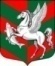 Администрация муниципального образованияСуховское сельское поселение Кировского муниципального района Ленинградской областиП О С Т А Н О В Л Е Н И Еот  22 января 2024 года № 08О внесении изменений в постановление от 18.01.2022 г. № 06«Об утверждении муниципальной  программы «Совершенствование и развитие автомобильных дорог муниципального образования Суховское сельское поселение Кировского муниципального района Ленинградской области  на 2022-2026 годы»	На основании постановления администрации Суховского сельского поселения от 08.11.2013 г. № 129 «Об    утверждении   Порядка   разработки   и    реализации   муниципальных  программ муниципального образования Суховское сельское поселение  Кировского муниципального района Ленинградской области», в целях обеспечения программно-целевого планирования и оптимизации бюджетных расходов:       1. Внести изменения в муниципальную программу «Совершенствование и развитие автомобильных дорог муниципального образования Суховское сельское поселение Кировского муниципального района Ленинградской области  на 2022-2026 годы», утвержденную постановлением администрации Суховского сельского поселения от 18.01.2022 года № 06, согласно приложению.       2. Постановление подлежит официальному опубликованию в средствах массовой информации и размещению в сети «Интернет» на официальном сайте www.суховское.рф, и вступает в силу после его официального опубликования (обнародования).Глава администрации                                                                       О.В. Бармина                                                                                       	Приложение к постановлению администрации                                  Суховского сельского поселения    от 22.01.2024 г.  № 08Раздел «Паспорт подпрограммы 1 «Развитие сети автомобильных дорог общего пользования местного значения в границах населенных пунктов муниципального образования Суховское сельское поселение» муниципальной программы «Совершенствование и развитие автомобильных дорог муниципального образования Суховское сельское поселение Кировского муниципального района Ленинградской области на 2022-2026 годы»  муниципальной программы «Совершенствование и развитие автомобильных  дорог муниципального образования Суховское сельское поселение Кировского муниципального района Ленинградской области  на 2022-2026 годы» изложить в следующей редакции:Раздел «Сведения о показателях (индикаторах) и их значениях  муниципальной программы «Совершенствование и развитие автомобильных  дорог муниципального образования Суховское сельское поселение Кировского муниципального района Ленинградской области  на 2022-2026 годы» (наименование муниципальной программы) подпрограммы №1 «Развитие сети автомобильных дорог общего пользования местного значения в границах населенных пунктов муниципального образования Суховское сельское поселение» муниципальной программы «Совершенствование и развитие автомобильных дорог муниципального образования Суховское сельское поселение Кировского муниципального района Ленинградской области на 2022-2026 годы» изложить в следующей редакции:3. Раздел «План реализации подпрограммы №1«Развитие сети автомобильных дорог общего пользования местного значения в границах населенных пунктов муниципального образования Суховское сельское поселение» муниципальной программы «Совершенствование и развитие автомобильных дорог муниципального образования Суховское сельское поселение Кировского муниципального района Ленинградской области на 2022-2026 годы» изложить в следующей редакции:Процессная частьНаименование подпрограммы                  «Развитие сети автомобильных дорог общего пользования местного значения в границах населенных пунктов муниципального образования Суховское сельское поселение» муниципальной программы «Совершенствование и развитие автомобильных дорог муниципального образования Суховское сельское поселение Кировского муниципального района Ленинградской области на 2022-2026 годы»«Развитие сети автомобильных дорог общего пользования местного значения в границах населенных пунктов муниципального образования Суховское сельское поселение» муниципальной программы «Совершенствование и развитие автомобильных дорог муниципального образования Суховское сельское поселение Кировского муниципального района Ленинградской области на 2022-2026 годы»«Развитие сети автомобильных дорог общего пользования местного значения в границах населенных пунктов муниципального образования Суховское сельское поселение» муниципальной программы «Совершенствование и развитие автомобильных дорог муниципального образования Суховское сельское поселение Кировского муниципального района Ленинградской области на 2022-2026 годы»«Развитие сети автомобильных дорог общего пользования местного значения в границах населенных пунктов муниципального образования Суховское сельское поселение» муниципальной программы «Совершенствование и развитие автомобильных дорог муниципального образования Суховское сельское поселение Кировского муниципального района Ленинградской области на 2022-2026 годы»«Развитие сети автомобильных дорог общего пользования местного значения в границах населенных пунктов муниципального образования Суховское сельское поселение» муниципальной программы «Совершенствование и развитие автомобильных дорог муниципального образования Суховское сельское поселение Кировского муниципального района Ленинградской области на 2022-2026 годы»«Развитие сети автомобильных дорог общего пользования местного значения в границах населенных пунктов муниципального образования Суховское сельское поселение» муниципальной программы «Совершенствование и развитие автомобильных дорог муниципального образования Суховское сельское поселение Кировского муниципального района Ленинградской области на 2022-2026 годы»Сроки реализации           
подпрограммы    2022-2026 годы2022-2026 годы2022-2026 годы2022-2026 годы2022-2026 годы2022-2026 годыОтветственный исполнитель подпрограммы                  Администрация Суховского сельского поселенияАдминистрация Суховского сельского поселенияАдминистрация Суховского сельского поселенияАдминистрация Суховского сельского поселенияАдминистрация Суховского сельского поселенияАдминистрация Суховского сельского поселенияУчастники подпрограммыКомитет по дорожному хозяйству Ленинградской областиКомитет по дорожному хозяйству Ленинградской областиКомитет по дорожному хозяйству Ленинградской областиКомитет по дорожному хозяйству Ленинградской областиКомитет по дорожному хозяйству Ленинградской областиКомитет по дорожному хозяйству Ленинградской областиЦель подпрограммы                  Создание качественной дорожной сети в результате ремонта и повышения транспортно-эксплуатационного состояния существующих автомобильных дорог  внутри населенных пунктов на территории Суховского сельского поселения.Создание качественной дорожной сети в результате ремонта и повышения транспортно-эксплуатационного состояния существующих автомобильных дорог  внутри населенных пунктов на территории Суховского сельского поселения.Создание качественной дорожной сети в результате ремонта и повышения транспортно-эксплуатационного состояния существующих автомобильных дорог  внутри населенных пунктов на территории Суховского сельского поселения.Создание качественной дорожной сети в результате ремонта и повышения транспортно-эксплуатационного состояния существующих автомобильных дорог  внутри населенных пунктов на территории Суховского сельского поселения.Создание качественной дорожной сети в результате ремонта и повышения транспортно-эксплуатационного состояния существующих автомобильных дорог  внутри населенных пунктов на территории Суховского сельского поселения.Создание качественной дорожной сети в результате ремонта и повышения транспортно-эксплуатационного состояния существующих автомобильных дорог  внутри населенных пунктов на территории Суховского сельского поселения.Задачи подпрограммы                  Улучшение транспортно-эксплуатационного состояния соответствующей сети дорог; улучшение условий жизни сельского населения Суховского сельского поселения. Улучшение транспортно-эксплуатационного состояния соответствующей сети дорог; улучшение условий жизни сельского населения Суховского сельского поселения. Улучшение транспортно-эксплуатационного состояния соответствующей сети дорог; улучшение условий жизни сельского населения Суховского сельского поселения. Улучшение транспортно-эксплуатационного состояния соответствующей сети дорог; улучшение условий жизни сельского населения Суховского сельского поселения. Улучшение транспортно-эксплуатационного состояния соответствующей сети дорог; улучшение условий жизни сельского населения Суховского сельского поселения. Улучшение транспортно-эксплуатационного состояния соответствующей сети дорог; улучшение условий жизни сельского населения Суховского сельского поселения. Ожидаемые (конечные) результаты реализации муниципальной программыРеализация подпрограммы в 2022 – 2026 годах позволит: - выполнить мероприятия по ремонту автомобильных дорог общего пользования местного значения в границах населенных пунктов муниципального образования Суховское сельское поселение; Реализация подпрограммы в 2022 – 2026 годах позволит: - выполнить мероприятия по ремонту автомобильных дорог общего пользования местного значения в границах населенных пунктов муниципального образования Суховское сельское поселение; Реализация подпрограммы в 2022 – 2026 годах позволит: - выполнить мероприятия по ремонту автомобильных дорог общего пользования местного значения в границах населенных пунктов муниципального образования Суховское сельское поселение; Реализация подпрограммы в 2022 – 2026 годах позволит: - выполнить мероприятия по ремонту автомобильных дорог общего пользования местного значения в границах населенных пунктов муниципального образования Суховское сельское поселение; Реализация подпрограммы в 2022 – 2026 годах позволит: - выполнить мероприятия по ремонту автомобильных дорог общего пользования местного значения в границах населенных пунктов муниципального образования Суховское сельское поселение; Реализация подпрограммы в 2022 – 2026 годах позволит: - выполнить мероприятия по ремонту автомобильных дорог общего пользования местного значения в границах населенных пунктов муниципального образования Суховское сельское поселение; Проекты, реализуемые в рамках муниципальной программы______Финансовое обеспечение подпрограммы,   
в том числе по годам реализации:      Всеготыс.руб.20222023202420252026- Средства местного бюджета, поселения22465,952451,4577739,972287,0002137,0007850,523- за счет средств межбюджетных трансфертов поселений1185,48236,213236,213236,213236,213236,213- Средства областного бюджета, комитет по дорожному хозяйству Ленинградской области5153,80600005153,806№ п/пНаименование показателя (индикатора)Наименование показателя (индикатора)Единица измеренияЗначения показателей (индикаторов)Значения показателей (индикаторов)Значения показателей (индикаторов)Значения показателей (индикаторов)Значения показателей (индикаторов)Значения показателей (индикаторов)Значения показателей (индикаторов)Значения показателей (индикаторов)Удельный вес подпрограммы (показателя)№ п/пНаименование показателя (индикатора)Наименование показателя (индикатора)Единица измерения2022 год (прогноз)2022 год (прогноз)2023 год (прогноз) 2024 год(прогноз)2024 год(прогноз)2025 год(прогноз)2025 год(прогноз)2026 год(прогноз)Проведение ремонтных работ дорог общего пользования Суховского сельского поселенияПроведение ремонтных работ дорог общего пользования Суховского сельского поселенияПроведение ремонтных работ дорог общего пользования Суховского сельского поселенияПроведение ремонтных работ дорог общего пользования Суховского сельского поселенияПроведение ремонтных работ дорог общего пользования Суховского сельского поселенияПроведение ремонтных работ дорог общего пользования Суховского сельского поселенияПроведение ремонтных работ дорог общего пользования Суховского сельского поселенияПроведение ремонтных работ дорог общего пользования Суховского сельского поселенияПроведение ремонтных работ дорог общего пользования Суховского сельского поселенияПроведение ремонтных работ дорог общего пользования Суховского сельского поселенияПроведение ремонтных работ дорог общего пользования Суховского сельского поселенияПроведение ремонтных работ дорог общего пользования Суховского сельского поселенияПроведение ремонтных работ дорог общего пользования Суховского сельского поселения1.Ремонт дороги общего пользования местного значения внутри населенного пункта д. Сухое Поляково поле от д. № 39 в сторону увеличения, протяженность 0,400 км., площадью 1600,0 кв.м.;плановое значениекм.тыс.руб.0,400896,3600000001.Ремонт дороги общего пользования местного значения внутри населенного пункта д. Сухое Поляково поле от д. № 39 в сторону увеличения, протяженность 0,400 км., площадью 1600,0 кв.м.;фактическое значениекм.тыс.руб.0,400896,3600000002.Ремонт дороги общего пользования местного значения внутри населенного пункта д. Низово от уч. № 56а до уч. № 88, протяженность 0,285 км., площадь 855кв.м.; плановое значениеШт.тыс.руб0,285768,09700000002.Ремонт дороги общего пользования местного значения внутри населенного пункта д. Низово от уч. № 56а до уч. № 88, протяженность 0,285 км., площадь 855кв.м.; фактическое значениеШт.тыс.руб0,285768,09700000003.  Ремонт дороги общего пользования местного значения внутри населенного пункта д. Кобона ул. Новоладожский канал 3 линия от д. № 12 до д. № 19 ул. Новоладожский канал 2 линия, протяженность 0,180 км., площадь 540 кв.м.; плановое значениеШт.тыс.руб00,180485,7420,180485,742000003.  Ремонт дороги общего пользования местного значения внутри населенного пункта д. Кобона ул. Новоладожский канал 3 линия от д. № 12 до д. № 19 ул. Новоладожский канал 2 линия, протяженность 0,180 км., площадь 540 кв.м.; фактическое значениеШт.тыс.руб00,220554,5000,220554,500000004.  ремонт участка дороги общего пользования местного значения внутри населенного пункта в д. Сухое Поляково поле от д. № 44 в сторону увеличения, протяженность 0,220 км., площадь 660 кв.м.;плановое значениеШт.тыс.руб00,220554,5000,220554,500000004.  ремонт участка дороги общего пользования местного значения внутри населенного пункта в д. Сухое Поляково поле от д. № 44 в сторону увеличения, протяженность 0,220 км., площадь 660 кв.м.;фактическое значение00,180485,7420,180485,742000005.  ремонт участка дороги общего пользования местного значения внутри населенного пункта в д. Сухое  от д. № 14 в сторону увеличения, протяженность 0,130 км., площадь 390 кв.м.;плановое значениеШт.тыс.руб00,130523,0130,130523,013000005.  ремонт участка дороги общего пользования местного значения внутри населенного пункта в д. Сухое  от д. № 14 в сторону увеличения, протяженность 0,130 км., площадь 390 кв.м.;фактическое значение00,130523,0130,130523,013000006.  ремонт участка дороги общего пользования местного значения внутри населенного пункта в д. Верола от д. № 1а в сторону увеличения, протяженность 0,180 км., площадь 540 кв.м.;плановое значениеШт.тыс.руб00,180596,2330,180596,233000006.  ремонт участка дороги общего пользования местного значения внутри населенного пункта в д. Верола от д. № 1а в сторону увеличения, протяженность 0,180 км., площадь 540 кв.м.;фактическое значение00,180596,2330,180596,233000007.  ремонт участка дороги общего пользования местного значения внутри населенного пункта в д. Митола от д. № 1а до пруда, протяженность 0,200 км., площадь 600 кв.м.;плановое значениеШт.тыс.руб00,200596,0630,200596,063000007.  ремонт участка дороги общего пользования местного значения внутри населенного пункта в д. Митола от д. № 1а до пруда, протяженность 0,200 км., площадь 600 кв.м.;фактическое значение00,200596,0630,200596,063000008.  ремонт участка дороги общего пользования местного значения внутри населенного пункта в д. Митола от д. № 1а в сторону увеличения, протяженность 0,165 км., площадь 495 кв.м.; плановое значениеШт.тыс.руб00,165591,3660,165591,366000008.  ремонт участка дороги общего пользования местного значения внутри населенного пункта в д. Митола от д. № 1а в сторону увеличения, протяженность 0,165 км., площадь 495 кв.м.; фактическое значение00,165591,3660,165591,366000009.  ремонт участка дороги общего пользования местного значения внутри населенного пункта в д. Митола до д. 6а, протяженность 0,145 км., площадь 435 кв.м.;плановое значениеШт.тыс.руб00,145493,3250,145493,325000009.  ремонт участка дороги общего пользования местного значения внутри населенного пункта в д. Митола до д. 6а, протяженность 0,145 км., площадь 435 кв.м.;фактическое значение00,145493,3250,145493,3250000010.  Ремонт дороги общего пользования местного значения внутри населенного пункта д. Леднево от д. № 30 до д. № 74, протяженность 0,529 км., площадь 1587 кв.м.;плановое значениеШт.тыс.руб00,5291500,0000,5291500,0000000010.  Ремонт дороги общего пользования местного значения внутри населенного пункта д. Леднево от д. № 30 до д. № 74, протяженность 0,529 км., площадь 1587 кв.м.;фактическое значение00,5291500,0000,5291500,0000000011.  Ремонт дороги общего пользования местного значения внутри населенного пункта д. Бор от съезда с региональной дороги Лаврово-Сухое-Кобона до уч. № 46 и к уч. № 1 и № 2 поле Средний наволок, протяженность 0,500 км., площадь 1500кв.м.;плановое значениеШт.тыс.руб000000,4035663,524000011.  Ремонт дороги общего пользования местного значения внутри населенного пункта д. Бор от съезда с региональной дороги Лаврово-Сухое-Кобона до уч. № 46 и к уч. № 1 и № 2 поле Средний наволок, протяженность 0,500 км., площадь 1500кв.м.;фактическое значение000000,4035663,524000012.  Ремонт дороги общего пользования местного значения внутри населенного пункта д. Кобона ул. Новоладожский канал 4 линия от д. № 41 до д. № 56, протяженность 0,250 км., площадь 750 кв.м.;плановое значениеШт.тыс.руб0000000,750700,0000,750700,0000012.  Ремонт дороги общего пользования местного значения внутри населенного пункта д. Кобона ул. Новоладожский канал 4 линия от д. № 41 до д. № 56, протяженность 0,250 км., площадь 750 кв.м.;фактическое значение0000000,750700,0000,750700,0000013.  Ремонт участка дороги общего пользования местного значения внутри населенного пункта д. Кобона ул. Набережная реки Кобона от д. № 2 (ФАП) до ООО «Военно-исторический центр «Дорога жизни», протяженность 0,403 км., площадь 1612 кв.м.;плановое значениеШт.тыс.руб000000000,4035663,5240,4035663,52413.  Ремонт участка дороги общего пользования местного значения внутри населенного пункта д. Кобона ул. Набережная реки Кобона от д. № 2 (ФАП) до ООО «Военно-исторический центр «Дорога жизни», протяженность 0,403 км., площадь 1612 кв.м.;фактическое значение000000000,4035663,5240,4035663,52414.  Ремонт дороги общего пользования местного значения внутри населенного пункта д. Кобона ул. Новоладожский канал 1 линия от д. № 1б (храм) до д. № 5а протяженность 0,150 км., площадь 450 кв.м.;плановое значениеШт.тыс.руб0000000,150500,0000,150500,00014.  Ремонт дороги общего пользования местного значения внутри населенного пункта д. Кобона ул. Новоладожский канал 1 линия от д. № 1б (храм) до д. № 5а протяженность 0,150 км., площадь 450 кв.м.;фактическое значение0000000,150500,0000,150500,00015.  Ремонт дороги общего пользования местного значения внутри населенного пункта д. Кобона ул. Дорога жизни от д. № 29 до д. № 21а протяженность 0,300км., площадь 900 кв.м.;плановое значениеШт.тыс.руб0000000,300900,0000,300900,00015.  Ремонт дороги общего пользования местного значения внутри населенного пункта д. Кобона ул. Дорога жизни от д. № 29 до д. № 21а протяженность 0,300км., площадь 900 кв.м.;фактическое значение0000000,300900,0000,300900,000Наименование муниципальной программы, подпрограммы, структурного элемента Ответственный исполнитель, соисполнитель, участникГоды реализацииОценка расходов (руб. в ценах соответствующих лет)Оценка расходов (руб. в ценах соответствующих лет)Оценка расходов (руб. в ценах соответствующих лет)Оценка расходов (руб. в ценах соответствующих лет)Оценка расходов (руб. в ценах соответствующих лет)Оценка расходов (руб. в ценах соответствующих лет)Наименование муниципальной программы, подпрограммы, структурного элемента Ответственный исполнитель, соисполнитель, участникГоды реализациивсегофедеральный бюджетобластной бюджетместные бюджетыпрочие источникипрочие источники123456788Подпрограмма №1«Развитие сети автомобильных дорог общего пользования местного значения в границах населенных пунктов муниципального образования Суховское сельское поселение» муниципальной программы «Совершенствование и развитие автомобильных дорог муниципального образования Суховское сельское поселение Кировского муниципального района Ленинградской области на 2022-2026 годы».Администрация МО Суховское сельское поселение, ведущий специалист уполномоченный по решению вопросов ЖКХ2022166445700166445700Подпрограмма №1«Развитие сети автомобильных дорог общего пользования местного значения в границах населенных пунктов муниципального образования Суховское сельское поселение» муниципальной программы «Совершенствование и развитие автомобильных дорог муниципального образования Суховское сельское поселение Кировского муниципального района Ленинградской области на 2022-2026 годы».Администрация МО Суховское сельское поселение, ведущий специалист уполномоченный по решению вопросов ЖКХ2023384024100384024100Подпрограмма №1«Развитие сети автомобильных дорог общего пользования местного значения в границах населенных пунктов муниципального образования Суховское сельское поселение» муниципальной программы «Совершенствование и развитие автомобильных дорог муниципального образования Суховское сельское поселение Кировского муниципального района Ленинградской области на 2022-2026 годы».Администрация МО Суховское сельское поселение, ведущий специалист уполномоченный по решению вопросов ЖКХ2024150000000150000000Подпрограмма №1«Развитие сети автомобильных дорог общего пользования местного значения в границах населенных пунктов муниципального образования Суховское сельское поселение» муниципальной программы «Совершенствование и развитие автомобильных дорог муниципального образования Суховское сельское поселение Кировского муниципального района Ленинградской области на 2022-2026 годы».Администрация МО Суховское сельское поселение, ведущий специалист уполномоченный по решению вопросов ЖКХ2025135000000135000000Подпрограмма №1«Развитие сети автомобильных дорог общего пользования местного значения в границах населенных пунктов муниципального образования Суховское сельское поселение» муниципальной программы «Совершенствование и развитие автомобильных дорог муниципального образования Суховское сельское поселение Кировского муниципального района Ленинградской области на 2022-2026 годы».Администрация МО Суховское сельское поселение, ведущий специалист уполномоченный по решению вопросов ЖКХ20267063523,105153806,01909717,100Итого по муниципальной программеПроектная частьПроектная частьПроектная частьПроектная частьПроектная частьПроектная частьПроектная частьПроектная частьПроектная часть---------------Процессная частьПроцессная частьПроцессная частьПроцессная частьПроцессная частьПроцессная частьПроцессная частьПроцессная частьПроцессная частьКомплекс процессных мероприятий:«Проведение ремонтных работ дорог общего пользования Суховского сельского поселения» Администрация МО Суховское сельское поселение, ведущий специалист уполномоченный по решению вопросов ЖКХ2022166445700166445716644570Комплекс процессных мероприятий:«Проведение ремонтных работ дорог общего пользования Суховского сельского поселения» Администрация МО Суховское сельское поселение, ведущий специалист уполномоченный по решению вопросов ЖКХ2023384024100384024138402410Комплекс процессных мероприятий:«Проведение ремонтных работ дорог общего пользования Суховского сельского поселения» Администрация МО Суховское сельское поселение, ведущий специалист уполномоченный по решению вопросов ЖКХ2024150000000150000015000000Комплекс процессных мероприятий:«Проведение ремонтных работ дорог общего пользования Суховского сельского поселения» 2025135000000135000013500000Комплекс процессных мероприятий:«Проведение ремонтных работ дорог общего пользования Суховского сельского поселения» 20267063523,5805153806,481909717,11909717,10Комплекс процессных мероприятий:«Проведение ремонтных работ дорог общего пользования Суховского сельского поселения» Итого15418221,580010964374,110964374,10Мероприятие 1: Ремонт дороги общего пользования местного значения внутри населенного пункта д. Сухое Поляково поле от д. № 39 в сторону увеличения, протяженность 0,400 км., площадью 1600,0 кв.м.;Администрация МО Суховское сельское поселение, ведущий специалист уполномоченный по решению вопросов ЖКХ2022896360008963608963600Мероприятие 1: Ремонт дороги общего пользования местного значения внутри населенного пункта д. Сухое Поляково поле от д. № 39 в сторону увеличения, протяженность 0,400 км., площадью 1600,0 кв.м.;Администрация МО Суховское сельское поселение, ведущий специалист уполномоченный по решению вопросов ЖКХ2023000000Мероприятие 1: Ремонт дороги общего пользования местного значения внутри населенного пункта д. Сухое Поляково поле от д. № 39 в сторону увеличения, протяженность 0,400 км., площадью 1600,0 кв.м.;Администрация МО Суховское сельское поселение, ведущий специалист уполномоченный по решению вопросов ЖКХ2024000000Мероприятие 1: Ремонт дороги общего пользования местного значения внутри населенного пункта д. Сухое Поляково поле от д. № 39 в сторону увеличения, протяженность 0,400 км., площадью 1600,0 кв.м.;Администрация МО Суховское сельское поселение, ведущий специалист уполномоченный по решению вопросов ЖКХ2025000000Мероприятие 1: Ремонт дороги общего пользования местного значения внутри населенного пункта д. Сухое Поляково поле от д. № 39 в сторону увеличения, протяженность 0,400 км., площадью 1600,0 кв.м.;Администрация МО Суховское сельское поселение, ведущий специалист уполномоченный по решению вопросов ЖКХ2026000000Мероприятие 1: Ремонт дороги общего пользования местного значения внутри населенного пункта д. Сухое Поляково поле от д. № 39 в сторону увеличения, протяженность 0,400 км., площадью 1600,0 кв.м.;Итого896360008963608963600Мероприятия 2:Ремонт дороги общего пользования местного значения внутри населенного пункта д. Низово от уч. № 56а до уч. № 88, протяженность 0,285 км., площадь 855кв.м.; Администрация МО Суховское сельское поселение, ведущий специалист уполномоченный по решению вопросов ЖКХ2022768097007680977680970Мероприятия 2:Ремонт дороги общего пользования местного значения внутри населенного пункта д. Низово от уч. № 56а до уч. № 88, протяженность 0,285 км., площадь 855кв.м.; Администрация МО Суховское сельское поселение, ведущий специалист уполномоченный по решению вопросов ЖКХ2023000000Мероприятия 2:Ремонт дороги общего пользования местного значения внутри населенного пункта д. Низово от уч. № 56а до уч. № 88, протяженность 0,285 км., площадь 855кв.м.; Администрация МО Суховское сельское поселение, ведущий специалист уполномоченный по решению вопросов ЖКХ2024000000Мероприятия 2:Ремонт дороги общего пользования местного значения внутри населенного пункта д. Низово от уч. № 56а до уч. № 88, протяженность 0,285 км., площадь 855кв.м.; Администрация МО Суховское сельское поселение, ведущий специалист уполномоченный по решению вопросов ЖКХ2025000000Мероприятия 2:Ремонт дороги общего пользования местного значения внутри населенного пункта д. Низово от уч. № 56а до уч. № 88, протяженность 0,285 км., площадь 855кв.м.; Администрация МО Суховское сельское поселение, ведущий специалист уполномоченный по решению вопросов ЖКХ2026000000Мероприятия 2:Ремонт дороги общего пользования местного значения внутри населенного пункта д. Низово от уч. № 56а до уч. № 88, протяженность 0,285 км., площадь 855кв.м.; Итого768097007680977680970Мероприятие 3: Ремонт дороги общего пользования местного значения внутри населенного пункта д. Кобона ул. Новоладожский канал 3 линия от д. № 12 до д. № 19 ул. Новоладожский канал 2 линия, протяженность 0,180 км., площадь 540 кв.м.;Администрация МО Суховское сельское поселение, ведущий специалист уполномоченный по решению вопросов ЖКХ2022000000Мероприятие 3: Ремонт дороги общего пользования местного значения внутри населенного пункта д. Кобона ул. Новоладожский канал 3 линия от д. № 12 до д. № 19 ул. Новоладожский канал 2 линия, протяженность 0,180 км., площадь 540 кв.м.;Администрация МО Суховское сельское поселение, ведущий специалист уполномоченный по решению вопросов ЖКХ2023485700004857004857000Администрация МО Суховское сельское поселение, ведущий специалист уполномоченный по решению вопросов ЖКХ2024000000Администрация МО Суховское сельское поселение, ведущий специалист уполномоченный по решению вопросов ЖКХ2025000000Администрация МО Суховское сельское поселение, ведущий специалист уполномоченный по решению вопросов ЖКХ2026000000Итого485700004857004857000Мероприятие 4:ремонт участка дороги общего пользования местного значения внутри населенного пункта в д. Сухое Поляково поле от д. № 44 в сторону увеличения, протяженность 0,220 км., площадь 660 кв.м.;Администрация МО Суховское сельское поселение, ведущий специалист уполномоченный по решению вопросов ЖКХ2022000000Мероприятие 4:ремонт участка дороги общего пользования местного значения внутри населенного пункта в д. Сухое Поляково поле от д. № 44 в сторону увеличения, протяженность 0,220 км., площадь 660 кв.м.;Итого2023554500005545005545000Мероприятие 4:ремонт участка дороги общего пользования местного значения внутри населенного пункта в д. Сухое Поляково поле от д. № 44 в сторону увеличения, протяженность 0,220 км., площадь 660 кв.м.;Итого2024000000Мероприятие 4:ремонт участка дороги общего пользования местного значения внутри населенного пункта в д. Сухое Поляково поле от д. № 44 в сторону увеличения, протяженность 0,220 км., площадь 660 кв.м.;Итого2025000000Мероприятие 4:ремонт участка дороги общего пользования местного значения внутри населенного пункта в д. Сухое Поляково поле от д. № 44 в сторону увеличения, протяженность 0,220 км., площадь 660 кв.м.;Итого2026000000Мероприятие 4:ремонт участка дороги общего пользования местного значения внутри населенного пункта в д. Сухое Поляково поле от д. № 44 в сторону увеличения, протяженность 0,220 км., площадь 660 кв.м.;Итого554500005545005545000Мероприятие 5:ремонт участка дороги общего пользования местного значения внутри населенного пункта в д. Сухое  от д. № 14 в сторону увеличения, протяженность 0,130 км., площадь 390 кв.м.;Администрация МО Суховское сельское поселение, ведущий специалист уполномоченный по решению вопросов ЖКХ2022000000Мероприятие 5:ремонт участка дороги общего пользования местного значения внутри населенного пункта в д. Сухое  от д. № 14 в сторону увеличения, протяженность 0,130 км., площадь 390 кв.м.;Итого2023523012,800523012,8523012,80Мероприятие 5:ремонт участка дороги общего пользования местного значения внутри населенного пункта в д. Сухое  от д. № 14 в сторону увеличения, протяженность 0,130 км., площадь 390 кв.м.;Итого2024000000Мероприятие 5:ремонт участка дороги общего пользования местного значения внутри населенного пункта в д. Сухое  от д. № 14 в сторону увеличения, протяженность 0,130 км., площадь 390 кв.м.;Итого2025000000Мероприятие 5:ремонт участка дороги общего пользования местного значения внутри населенного пункта в д. Сухое  от д. № 14 в сторону увеличения, протяженность 0,130 км., площадь 390 кв.м.;Итого2026000000Мероприятие 5:ремонт участка дороги общего пользования местного значения внутри населенного пункта в д. Сухое  от д. № 14 в сторону увеличения, протяженность 0,130 км., площадь 390 кв.м.;Итого523012,800523012,8523012,80Мероприятие 6:ремонт участка дороги общего пользования местного значения внутри населенного пункта в д. Верола от д. № 1а в сторону увеличения, протяженность 0,180 км., площадь 540 кв.м.;Администрация МО Суховское сельское поселение, ведущий специалист уполномоченный по решению вопросов ЖКХ2022000000Мероприятие 6:ремонт участка дороги общего пользования местного значения внутри населенного пункта в д. Верола от д. № 1а в сторону увеличения, протяженность 0,180 км., площадь 540 кв.м.;Итого2023596233,200596233,2596233,20Мероприятие 6:ремонт участка дороги общего пользования местного значения внутри населенного пункта в д. Верола от д. № 1а в сторону увеличения, протяженность 0,180 км., площадь 540 кв.м.;Итого2024000000Мероприятие 6:ремонт участка дороги общего пользования местного значения внутри населенного пункта в д. Верола от д. № 1а в сторону увеличения, протяженность 0,180 км., площадь 540 кв.м.;Итого2025000000Мероприятие 6:ремонт участка дороги общего пользования местного значения внутри населенного пункта в д. Верола от д. № 1а в сторону увеличения, протяженность 0,180 км., площадь 540 кв.м.;Итого2026000000Мероприятие 6:ремонт участка дороги общего пользования местного значения внутри населенного пункта в д. Верола от д. № 1а в сторону увеличения, протяженность 0,180 км., площадь 540 кв.м.;Итого596233,200596233,2596233,20Мероприятие 7:ремонт участка дороги общего пользования местного значения внутри населенного пункта в д. Митола от д. № 1а до пруда, протяженность 0,200 км., площадь 600 кв.м.;Администрация МО Суховское сельское поселение, ведущий специалист уполномоченный по решению вопросов ЖКХ2022000000Мероприятие 7:ремонт участка дороги общего пользования местного значения внутри населенного пункта в д. Митола от д. № 1а до пруда, протяженность 0,200 км., площадь 600 кв.м.;Итого2023596062,800596062,8596062,80Мероприятие 7:ремонт участка дороги общего пользования местного значения внутри населенного пункта в д. Митола от д. № 1а до пруда, протяженность 0,200 км., площадь 600 кв.м.;Итого2024000000Мероприятие 7:ремонт участка дороги общего пользования местного значения внутри населенного пункта в д. Митола от д. № 1а до пруда, протяженность 0,200 км., площадь 600 кв.м.;Итого2025000000Мероприятие 7:ремонт участка дороги общего пользования местного значения внутри населенного пункта в д. Митола от д. № 1а до пруда, протяженность 0,200 км., площадь 600 кв.м.;Итого2026000000Мероприятие 7:ремонт участка дороги общего пользования местного значения внутри населенного пункта в д. Митола от д. № 1а до пруда, протяженность 0,200 км., площадь 600 кв.м.;Итого596062,800596062,8596062,80Мероприятие 8:ремонт участка дороги общего пользования местного значения внутри населенного пункта в д. Митола от д. № 1а в сторону увеличения, протяженность 0,165 км., площадь 495 кв.м.;Администрация МО Суховское сельское поселение, ведущий специалист уполномоченный по решению вопросов ЖКХ2022000000Мероприятие 8:ремонт участка дороги общего пользования местного значения внутри населенного пункта в д. Митола от д. № 1а в сторону увеличения, протяженность 0,165 км., площадь 495 кв.м.;Итого2023591366005913665913660Мероприятие 8:ремонт участка дороги общего пользования местного значения внутри населенного пункта в д. Митола от д. № 1а в сторону увеличения, протяженность 0,165 км., площадь 495 кв.м.;Итого2024000000Мероприятие 8:ремонт участка дороги общего пользования местного значения внутри населенного пункта в д. Митола от д. № 1а в сторону увеличения, протяженность 0,165 км., площадь 495 кв.м.;Итого2025000000Мероприятие 8:ремонт участка дороги общего пользования местного значения внутри населенного пункта в д. Митола от д. № 1а в сторону увеличения, протяженность 0,165 км., площадь 495 кв.м.;Итого2026000000Мероприятие 8:ремонт участка дороги общего пользования местного значения внутри населенного пункта в д. Митола от д. № 1а в сторону увеличения, протяженность 0,165 км., площадь 495 кв.м.;Итого591366005913665913660Мероприятие 9:ремонт участка дороги общего пользования местного значения внутри населенного пункта в д. Митола до д. 6а, протяженность 0,145 км., площадь 435 кв.м.;Администрация МО Суховское сельское поселение, ведущий специалист уполномоченный по решению вопросов ЖКХ2022000000Мероприятие 9:ремонт участка дороги общего пользования местного значения внутри населенного пункта в д. Митола до д. 6а, протяженность 0,145 км., площадь 435 кв.м.;Итого2023493325,200493325,2493325,20Мероприятие 9:ремонт участка дороги общего пользования местного значения внутри населенного пункта в д. Митола до д. 6а, протяженность 0,145 км., площадь 435 кв.м.;Итого2024000000Мероприятие 9:ремонт участка дороги общего пользования местного значения внутри населенного пункта в д. Митола до д. 6а, протяженность 0,145 км., площадь 435 кв.м.;Итого2025000000Мероприятие 9:ремонт участка дороги общего пользования местного значения внутри населенного пункта в д. Митола до д. 6а, протяженность 0,145 км., площадь 435 кв.м.;Итого2026000000Мероприятие 9:ремонт участка дороги общего пользования местного значения внутри населенного пункта в д. Митола до д. 6а, протяженность 0,145 км., площадь 435 кв.м.;Итого493325,200493325,2493325,20Мероприятие 10:Ремонт дороги общего пользования местного значения внутри населенного пункта д. Леднево от д. № 30 до д. № 74, протяженность 0,529 км., площадь 1587 кв.м.;Администрация МО Суховское сельское поселение, ведущий специалист уполномоченный по решению вопросов ЖКХ2022000000Мероприятие 10:Ремонт дороги общего пользования местного значения внутри населенного пункта д. Леднево от д. № 30 до д. № 74, протяженность 0,529 км., площадь 1587 кв.м.;Итого2023000000Мероприятие 10:Ремонт дороги общего пользования местного значения внутри населенного пункта д. Леднево от д. № 30 до д. № 74, протяженность 0,529 км., площадь 1587 кв.м.;Итого2024150000000150000015000000Мероприятие 10:Ремонт дороги общего пользования местного значения внутри населенного пункта д. Леднево от д. № 30 до д. № 74, протяженность 0,529 км., площадь 1587 кв.м.;Итого2025000000Мероприятие 10:Ремонт дороги общего пользования местного значения внутри населенного пункта д. Леднево от д. № 30 до д. № 74, протяженность 0,529 км., площадь 1587 кв.м.;Итого2026000000Мероприятие 10:Ремонт дороги общего пользования местного значения внутри населенного пункта д. Леднево от д. № 30 до д. № 74, протяженность 0,529 км., площадь 1587 кв.м.;Итого150000000150000015000000Мероприятие 11:Ремонт дороги общего пользования местного значения внутри населенного пункта д. Бор от съезда с региональной дороги Лаврово-Сухое-Кобона до уч. № 46 и к уч. № 1 и № 2 поле Средний наволок, протяженность 0,500 км., площадь 1500кв.м.;Администрация МО Суховское сельское поселение, ведущий специалист уполномоченный по решению вопросов ЖКХ2022000000Мероприятие 11:Ремонт дороги общего пользования местного значения внутри населенного пункта д. Бор от съезда с региональной дороги Лаврово-Сухое-Кобона до уч. № 46 и к уч. № 1 и № 2 поле Средний наволок, протяженность 0,500 км., площадь 1500кв.м.;Администрация МО Суховское сельское поселение, ведущий специалист уполномоченный по решению вопросов ЖКХ2023000000Мероприятие 11:Ремонт дороги общего пользования местного значения внутри населенного пункта д. Бор от съезда с региональной дороги Лаврово-Сухое-Кобона до уч. № 46 и к уч. № 1 и № 2 поле Средний наволок, протяженность 0,500 км., площадь 1500кв.м.;Администрация МО Суховское сельское поселение, ведущий специалист уполномоченный по решению вопросов ЖКХ2024000000Мероприятие 11:Ремонт дороги общего пользования местного значения внутри населенного пункта д. Бор от съезда с региональной дороги Лаврово-Сухое-Кобона до уч. № 46 и к уч. № 1 и № 2 поле Средний наволок, протяженность 0,500 км., площадь 1500кв.м.;Администрация МО Суховское сельское поселение, ведущий специалист уполномоченный по решению вопросов ЖКХ2025135000000135000013500000Мероприятие 11:Ремонт дороги общего пользования местного значения внутри населенного пункта д. Бор от съезда с региональной дороги Лаврово-Сухое-Кобона до уч. № 46 и к уч. № 1 и № 2 поле Средний наволок, протяженность 0,500 км., площадь 1500кв.м.;Администрация МО Суховское сельское поселение, ведущий специалист уполномоченный по решению вопросов ЖКХ2026000000Мероприятие 11:Ремонт дороги общего пользования местного значения внутри населенного пункта д. Бор от съезда с региональной дороги Лаврово-Сухое-Кобона до уч. № 46 и к уч. № 1 и № 2 поле Средний наволок, протяженность 0,500 км., площадь 1500кв.м.;Итого135000000135000013500000Мероприятие 12:Ремонт дороги общего пользования местного значения внутри населенного пункта д. Кобона ул. Новоладожский канал 4 линия от д. № 41 до д. № 56, протяженность 0,250 км., площадь 750 кв.м.;Администрация МО Суховское сельское поселение, ведущий специалист уполномоченный по решению вопросов ЖКХ2022000000Мероприятие 12:Ремонт дороги общего пользования местного значения внутри населенного пункта д. Кобона ул. Новоладожский канал 4 линия от д. № 41 до д. № 56, протяженность 0,250 км., площадь 750 кв.м.;2023000000Мероприятие 12:Ремонт дороги общего пользования местного значения внутри населенного пункта д. Кобона ул. Новоладожский канал 4 линия от д. № 41 до д. № 56, протяженность 0,250 км., площадь 750 кв.м.;2024000000Мероприятие 12:Ремонт дороги общего пользования местного значения внутри населенного пункта д. Кобона ул. Новоладожский канал 4 линия от д. № 41 до д. № 56, протяженность 0,250 км., площадь 750 кв.м.;2025700000007000007000000Мероприятие 12:Ремонт дороги общего пользования местного значения внутри населенного пункта д. Кобона ул. Новоладожский канал 4 линия от д. № 41 до д. № 56, протяженность 0,250 км., площадь 750 кв.м.;2026000000Мероприятие 12:Ремонт дороги общего пользования местного значения внутри населенного пункта д. Кобона ул. Новоладожский канал 4 линия от д. № 41 до д. № 56, протяженность 0,250 км., площадь 750 кв.м.;Итого700000007000007000000Мероприятие 13: Ремонт участка дороги общего пользования местного значения внутри населенного пункта д. Кобона ул. Набережная реки Кобона от д. № 2 (ФАП) до ООО «Военно-исторический центр «Дорога жизни», протяженность 0,403 км., площадь 1612 кв.м.;Администрация МО Суховское сельское поселение, ведущий специалист уполномоченный по решению вопросов ЖКХ202200000020230000002024000000202500000020265663523,6005153806,0509717,60509717,600Итого5663523,6005153806,0509717,60509717,600Мероприятие 14:Ремонт дороги общего пользования местного значения внутри населенного пункта д. Кобона ул. Новоладожский канал 1 линия от д. № 1б (храм) до д. № 5а протяженность 0,150 км., площадь 450 кв.м.;Администрация МО Суховское сельское поселение, ведущий специалист уполномоченный по решению вопросов ЖКХ2022000000Мероприятие 14:Ремонт дороги общего пользования местного значения внутри населенного пункта д. Кобона ул. Новоладожский канал 1 линия от д. № 1б (храм) до д. № 5а протяженность 0,150 км., площадь 450 кв.м.;2023000000Мероприятие 14:Ремонт дороги общего пользования местного значения внутри населенного пункта д. Кобона ул. Новоладожский канал 1 линия от д. № 1б (храм) до д. № 5а протяженность 0,150 км., площадь 450 кв.м.;2024000000Мероприятие 14:Ремонт дороги общего пользования местного значения внутри населенного пункта д. Кобона ул. Новоладожский канал 1 линия от д. № 1б (храм) до д. № 5а протяженность 0,150 км., площадь 450 кв.м.;2025000000Мероприятие 14:Ремонт дороги общего пользования местного значения внутри населенного пункта д. Кобона ул. Новоладожский канал 1 линия от д. № 1б (храм) до д. № 5а протяженность 0,150 км., площадь 450 кв.м.;2026500000005000005000000Мероприятие 14:Ремонт дороги общего пользования местного значения внутри населенного пункта д. Кобона ул. Новоладожский канал 1 линия от д. № 1б (храм) до д. № 5а протяженность 0,150 км., площадь 450 кв.м.;Итого500000005000005000000Мероприятие 15:Ремонт дороги общего пользования местного значения внутри населенного пункта д. Кобона ул. Дорога жизни от д. № 29 до д. № 21а протяженность 0,300км., площадь 900 кв.м.;Администрация МО Суховское сельское поселение, ведущий специалист уполномоченный по решению вопросов ЖКХ2022000000Мероприятие 15:Ремонт дороги общего пользования местного значения внутри населенного пункта д. Кобона ул. Дорога жизни от д. № 29 до д. № 21а протяженность 0,300км., площадь 900 кв.м.;2023000000Мероприятие 15:Ремонт дороги общего пользования местного значения внутри населенного пункта д. Кобона ул. Дорога жизни от д. № 29 до д. № 21а протяженность 0,300км., площадь 900 кв.м.;2024000000Мероприятие 15:Ремонт дороги общего пользования местного значения внутри населенного пункта д. Кобона ул. Дорога жизни от д. № 29 до д. № 21а протяженность 0,300км., площадь 900 кв.м.;2025000000Мероприятие 15:Ремонт дороги общего пользования местного значения внутри населенного пункта д. Кобона ул. Дорога жизни от д. № 29 до д. № 21а протяженность 0,300км., площадь 900 кв.м.;2026890282,400890282,40890282,400Мероприятие 15:Ремонт дороги общего пользования местного значения внутри населенного пункта д. Кобона ул. Дорога жизни от д. № 29 до д. № 21а протяженность 0,300км., площадь 900 кв.м.;Итого892282,400890282,40890282,400Комплекс процессных мероприятий:«Содержание дорог общего пользования Суховского сельского поселения» Администрация МО Суховское сельское поселение, ведущий специалист уполномоченный по решению вопросов ЖКХ20221023213,1900787000236213,19Комплекс процессных мероприятий:«Содержание дорог общего пользования Суховского сельского поселения» Администрация МО Суховское сельское поселение, ведущий специалист уполномоченный по решению вопросов ЖКХ20234135942003899728,81236213,19Комплекс процессных мероприятий:«Содержание дорог общего пользования Суховского сельского поселения» Администрация МО Суховское сельское поселение, ведущий специалист уполномоченный по решению вопросов ЖКХ20241023213,1900787000236213,19Комплекс процессных мероприятий:«Содержание дорог общего пользования Суховского сельского поселения» 20251023213,1900787000236213,19Комплекс процессных мероприятий:«Содержание дорог общего пользования Суховского сельского поселения» 20261023213,1900787000236213,19Комплекс процессных мероприятий:«Содержание дорог общего пользования Суховского сельского поселения» Итого8228794,76007047728,811181065,95Мероприятие 1:Расчистка, профилирование дорог  общего пользования местного значения внутри населенных пунктов Администрация МО Суховское сельское поселение, ведущий специалист уполномоченный по решению вопросов ЖКХ2022886213,1900650000236213,19Мероприятие 1:Расчистка, профилирование дорог  общего пользования местного значения внутри населенных пунктов 2023886213,1900650000236213,19Мероприятие 1:Расчистка, профилирование дорог  общего пользования местного значения внутри населенных пунктов 20244135942003899728,81236213,19Мероприятие 1:Расчистка, профилирование дорог  общего пользования местного значения внутри населенных пунктов 2025886213,1900650000236213,19Мероприятие 1:Расчистка, профилирование дорог  общего пользования местного значения внутри населенных пунктов 2026886213,1900650000236213,19Мероприятие 1:Расчистка, профилирование дорог  общего пользования местного значения внутри населенных пунктов Итого7680794,75006499728,81181065,95Мероприятие 2:Составление, проверка смет на проведение текущего ремонта дорог общего пользования и осуществление строительного контроляАдминистрация МО Суховское сельское поселение, ведущий специалист уполномоченный по решению вопросов ЖКХ2022137000001370000Мероприятие 2:Составление, проверка смет на проведение текущего ремонта дорог общего пользования и осуществление строительного контроля202300000Мероприятие 2:Составление, проверка смет на проведение текущего ремонта дорог общего пользования и осуществление строительного контроля2024137000001370000Мероприятие 2:Составление, проверка смет на проведение текущего ремонта дорог общего пользования и осуществление строительного контроля2025137000001370000Мероприятие 2:Составление, проверка смет на проведение текущего ремонта дорог общего пользования и осуществление строительного контроля2026137000001370000Мероприятие 2:Составление, проверка смет на проведение текущего ремонта дорог общего пользования и осуществление строительного контроляИтого548000005480000